CONJUGAISONRécris ces phrases au « présent » en utilisant le sujet proposé.Il va à l’école en courant.  Ils …………………………………………………..Nous avons de la chance.  Tu ………………………………….……………….Tu ressembles à ton oncle Pierre.  Vous ……………………………………….Tu fais des grimaces.  Nous …………………………………………………….Il est vraiment paresseux.  Ils …………………………………………………..La rose commence à s’ouvrir.  Les roses ………………………………………Vous entrez sur le terrain.  Je ………………………………………………….Elle dit la vérité.  Elles ………………………………………………………….Réécris le texte au « futur » en commençant par « Nous ».J’entre chez le marchand de journaux. Je salue le vendeur. Je cherche le journal télé. Je le trouve et je regarde rapidement quelques pages. Je donne la somme exacte au vendeur puis je quitte le magasin.……………………………………………………………………………………………………………………………………………………………………………………………………………………………………………………………………………………………………………………………………………………………………………………………………………………………………………………………………Ecris un texte de cinq phrases pour raconter ce que tu feras plus tard.Commence ton texte : Quand je serai grand (e) …….. et écris les verbes au futur.………………………………………………………………………………………………………………………………………………………………………………………………………………………………………………………………………………………………………………………………………………………………………………………………………………………………………………………………………………………………………………………………………………………………GRAMMAIRESouligne les adjectifs qualificatifs.Une grosse vache blanche		Un homme élégantUn grand chien féroceUne petite pièce sombreLa belle filleComplète les phrases avec un adjectif de ton choix.Les dents …………..  du loup effraient le Petit Chaperon rouge.L’orage  ……………. commence à éclater.À la rentrée, maman achète des vêtements …………….La tour Eiffel est un monument  ……………….Les ………… amis viendront me visiter.Les enfants ……………  rient de leurs farces.Le ……………  sommet  de la montagne est recouvert par la neige.Ecris les groupes nominaux au singulier ou au pluriel.un livre ancien  ……………………………………………des tables basses  …………………………………………..les trous profonds  …………………………………………un repas délicieux  ………………………………………….les tapis gris  ………………………………………………..un cheval noir  ……………………………………………..des oiseaux multicolores  …………………………………..ORTHOGRAPHE                          Rappel de la règle                  a  avait			                               	  est  étaitPréparer la dictée sur une feuille.Hier, ma mère a préparé une tarte aux pommes. Elle a fait d’abord la pâte. Puis, elle a versé la farine et le sel dans un saladier. Elle a ajouté le beurre et l’eau. Elle a bien mélangé. Elle a coupé des pommes rouges et rondes. Elle a mis le tout dans un moule puis au four. La tarte est appétissante. À  six heures, toute la famille a goûté cette délicieuse tarte.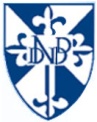 